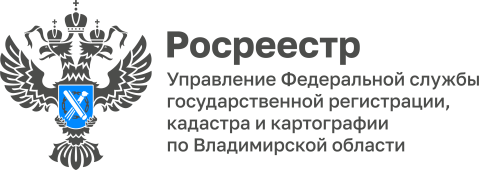 ПРЕСС-РЕЛИЗПредставители Министерства лесного хозяйства прошли обучениев «Школе электронной регистрации»при Управлении Росреестра по Владимирской областиВ рамках популяризации процесса подачи заявлений в электронном виде сотрудники Управления проводят занятия с представителями региональных органов исполнительной власти и органов местного самоуправления Владимирской области с целью их ознакомления с возможностями получения услуг ведомства в электронной форме посредством официального сайта Росреестра (https://rosreestr.gov.ru).20 марта представители лесничеств Министерства лесного хозяйства Владимирской области прошли обучение работе с электронными сервисами официального сайта Росреестра. В ходе обучения участники обсудили вопросы организационного и технического характера при работе электронных сервисов, также были даны ответы на вопросы обучающихся по порядку подачи документов на государственную регистрацию прав и государственный кадастровый учет в электронном виде.С каждым годом электронные сделки с недвижимостью становятся все популярнее: растет количество обращений, поданных в электронном виде посредством официального сайта Росреестра либо сервисов иных организаций. Суммарно за ноябрь-декабрь 2022 года и январь-февраль 2023 года доля заявлений, поданных в электронном виде, составила более 50 %. Обучения в «Школе электронной регистрации» проходят на базе Управления по адресу: г. Владимир, ул. Офицерская д. 33а. Справочную информацию об обучении можно получить по следующим номерам телефонов: 8(4922) 32-16-61, 45-08-15.Материал подготовлен Управлением Росреестра по Владимирской областиКонтакты для СМИУправление Росреестра по Владимирской областиг. Владимир, ул. Офицерская, д. 33-аОтдел организации, мониторинга и контроля(4922) 45-08-29(4922) 45-08-26